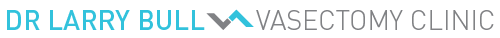 NO-SCALPEL VASECTOMY CONSENT FORMI, …………………............................................................... do consent to the Vasectomy as performed by Dr Larry Bull on this day dated ..........................................I have read and understand the potential complications of:HaematomaCollection of blood in the scrotumSperm Granuloma Small tender lump in the scrotumIncreased scrotal tenderness after vasectomy There may be some increased tenderness in the scrotum for a short while after the vasectomy.  This is not uncommon.  Very occasionally some men may experience increased pain lasting more than 3 months.  This only affects approximately 1% of menPotential risk of failureThe vas deferens rarely may rejoin.  The chance of this happening is 0-0.5%This is a much smaller failure rate than the Oral Contraceptive Pill.Vasectomy is considered one of the best forms of contraception and definitely the best choice for a man if he wants to take personal control of any future pregnancies.InfectionI understand that I must provide a semen sample for testing for QML (at least 12 weeks and 20 ejaculations) after the vasectomy, and understand the need to continue to use some other form of birth control/contraception until the results confirm a negative sperm count.I understand that a vasectomy is not always reversible and that I have no intention of reversal at this stage.Name (BLOCK LETTERS):  ………………........................................................................Signed:  ................................................................................................Date:  ..............................................................................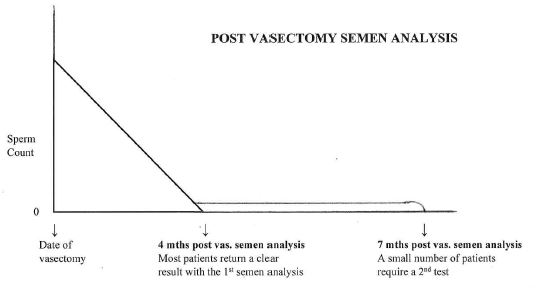 